Краткосрочный экологический проект на тему: "Огород на окне"." Посадили лук мы в плошке,Поместили на окошке.Только солнышко пригрело,Лук пустил большие стрелы.Посадили мы лучок,Раз пучок и два пучок.Вырастай пушистый, зелёный и душистый.! 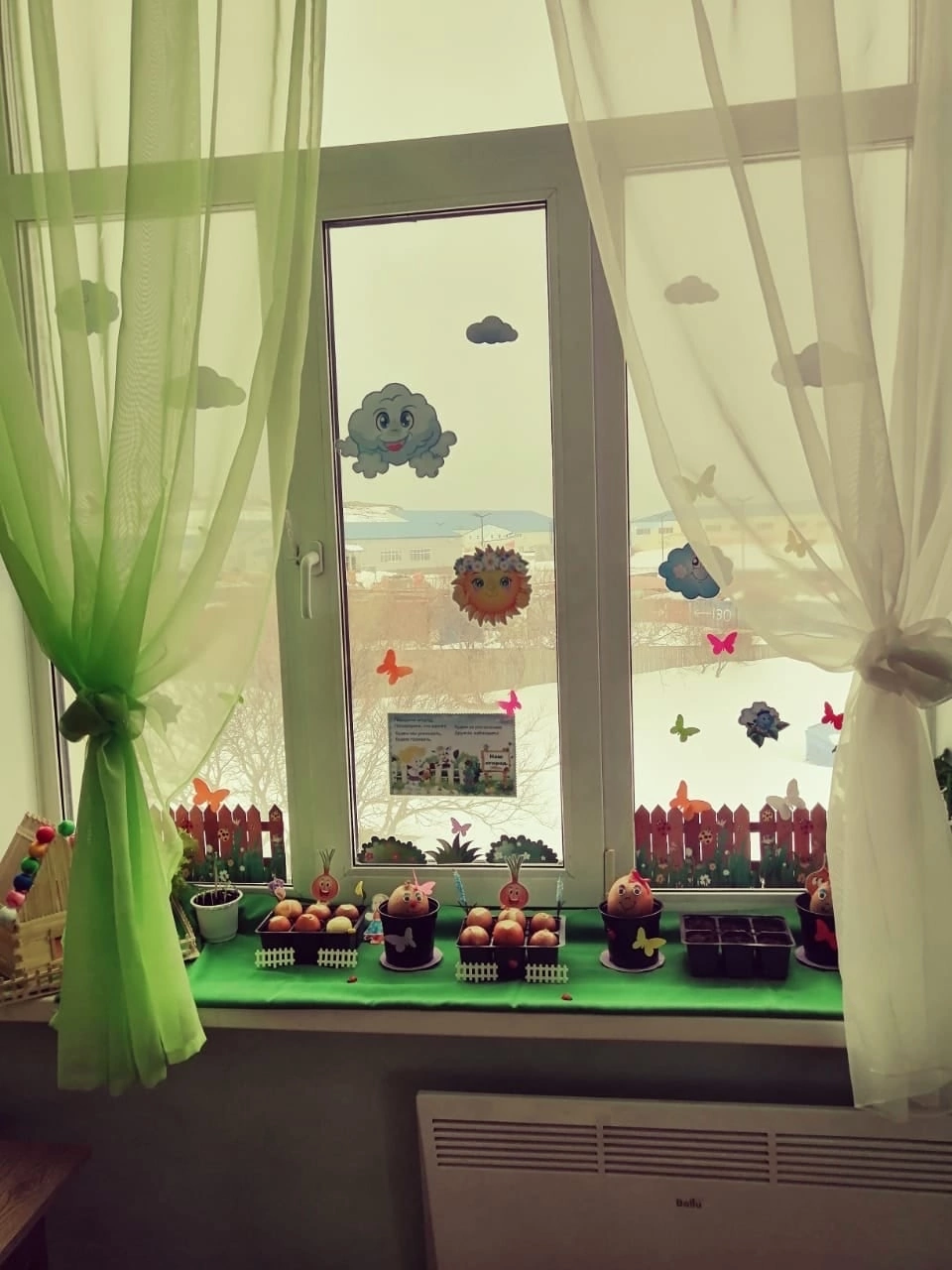 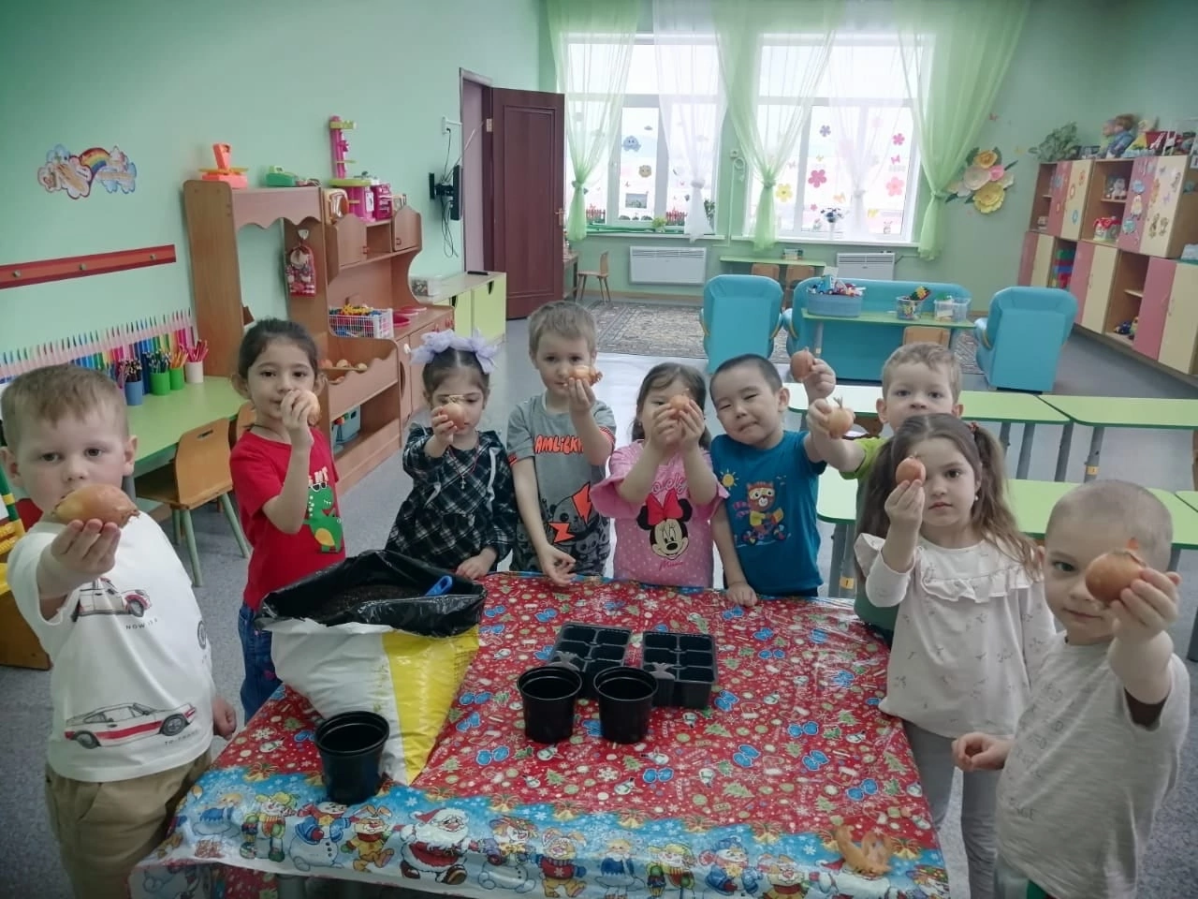 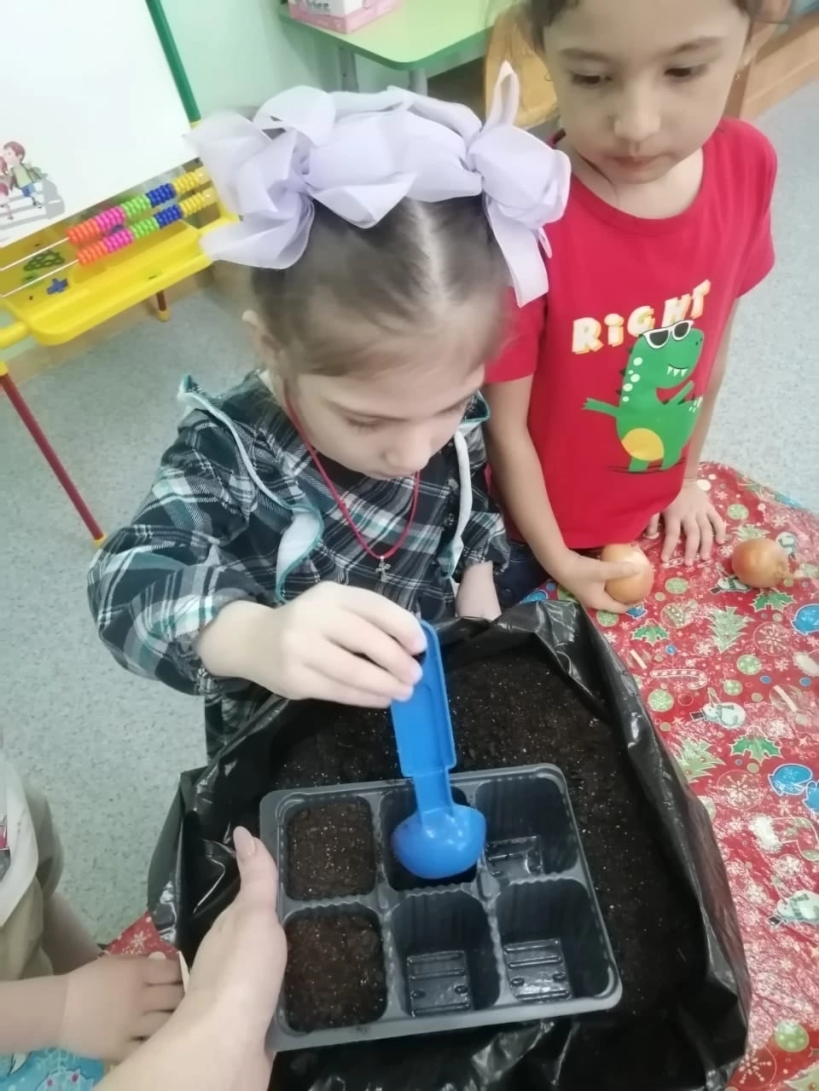 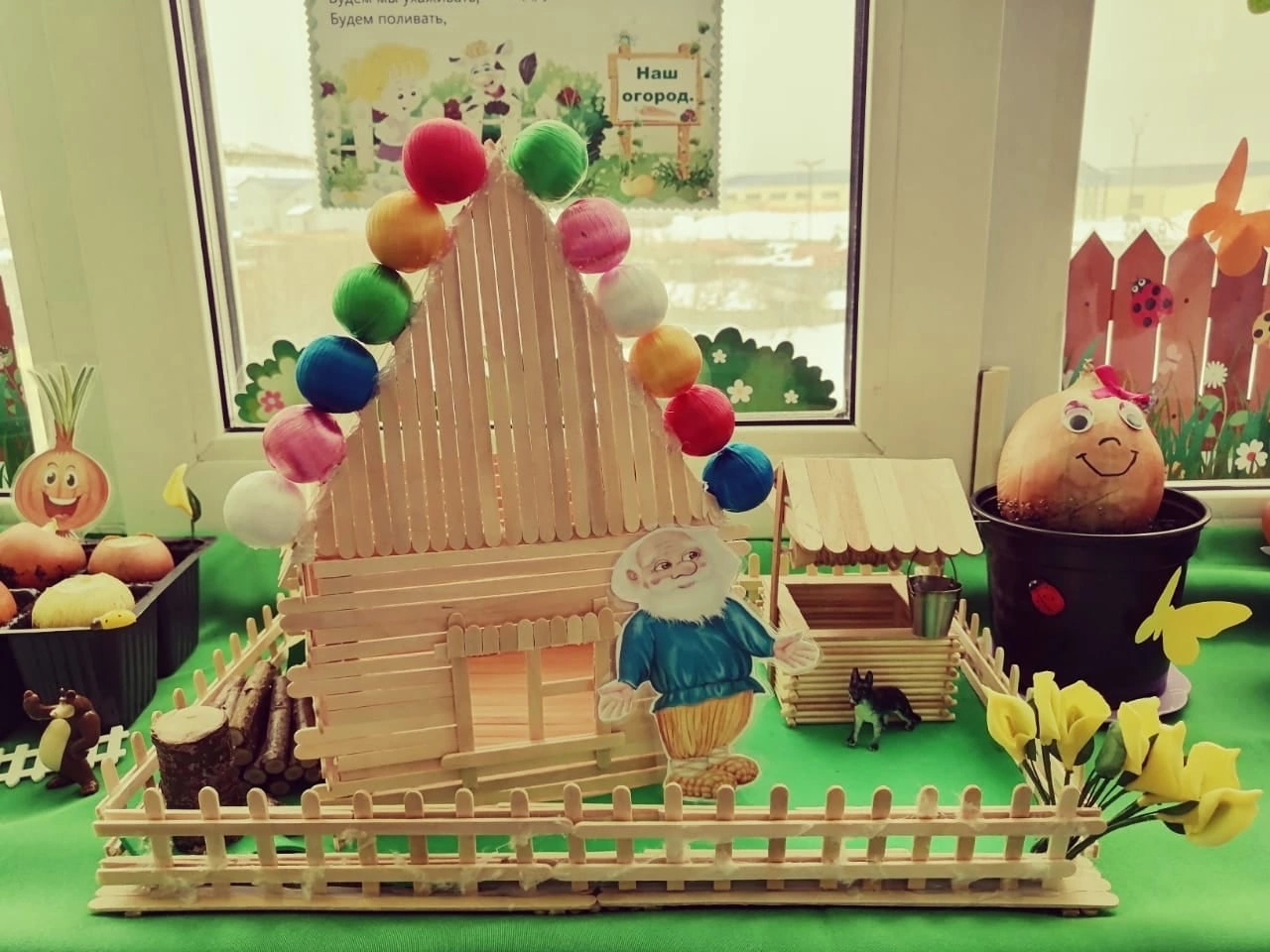 